«11» декабря 2023									№ 618	В соответствии с пунктом 2.1 статьи 11.10 Земельного кодекса Российской Федерации, Федеральным законом от 06.10.2003 № 131-ФЗ «Об общих принципах организации местного самоуправления в Российской Федерации», руководствуясь Положением о публичных слушаниях на территории Муниципального образования поселок Березовка, утвержденных Решением Березовского поселкового Совета от 16.11.2007 № 21-6, Уставом поселка Березовка Березовского района Красноярского края,ПОСТАНОВЛЯЮ:Назначить публичные слушания по вопросу утверждения схем расположения и постановки на кадастровый учет земельных участков под многоквартирными домами расположенными: Красноярский край, Березовский район, пгт Березовка, ул. Мичурина, д.17, д.18, д.19, д.20.Комиссии по градостроительному зонированию и реализации правил землепользования и застройки на территории МО п. Березовка (далее - Комиссия) организовать и провести 26.12.2023 в 15:00 публичные слушания по вышеуказанному вопросу.Определить местом проведения публичных слушаний актовый зал по адресу: Красноярский край, Березовский район, пгт. Березовка, ул. Центральная, 19, 2 этаж.Установить срок приема предложений и замечаний по вопросам, указанным в п. 1 настоящего Постановления, до 25.12.2023.Поступившие в процессе обсуждения замечания и предложения участников публичных слушаний учитываются и вносятся в протокол по мере их поступления, в течение срока проведения публичных слушаний, указанных в п. 2 настоящего Постановления. Комиссии в срок до 12.01.2024 подготовить и обеспечить опубликование в средствах массовой информации заключение о результатах публичных слушаний.Опубликовать настоящее Постановление в газете Березовского района «Пригород».Постановление вступает в силу в день, следующий за днем официального опубликования в газете «Пригород».Контроль над исполнением настоящего Постановления возложить на заместителя Главы по благоустройству (Ковалеву М.А.).Исполняющий полномочия Главы поселка									А.Н. Сабуров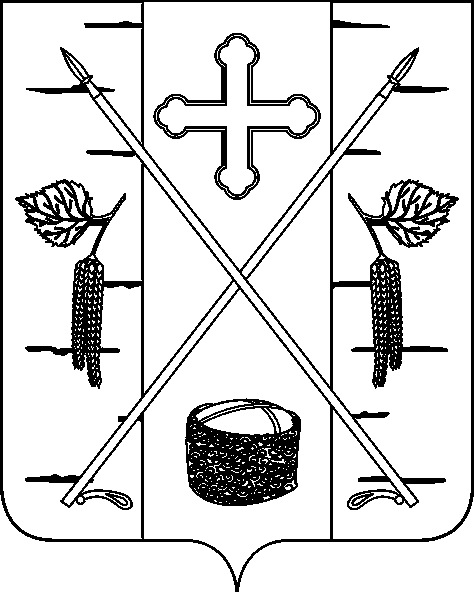 АДМИНИСТРАЦИЯ ПОСЕЛКА БЕРЕЗОВКАБЕРЕЗОВСКОГО РАЙОНА КРАСНОЯРСКОГО КРАЯ                   ПОСТАНОВЛЕНИЕ                                                    п. БерезовкаО назначении и проведении публичных слушаний по вопросу утверждения схем расположения и постановки на кадастровый учет  земельных участков под многоквартирными домами расположенными: Красноярский край, Березовский район, пгт Березовка, ул.  Мичурина, д.17, д.18, д.19, д.20 